NIEUWSFLASH MEI 2018      GEEN LES:   	   Op 16/6 is het de laatste dag les van dit dansjaar.      LES IN ANDERE ZAAL OF LOCATIE:  		Op 15/6 gaat de les zumba door in de mattenzaal.      Op 16/6 gaan de lessen freestyle 1A, 3A, 4A en de les modern 4A van Zara-Maria door in Ter Veste.      PROEFLESSEN:   Nieuwe dansers of dansers die graag eens een andere stijl komen proberen zijn welkom op 1 gratis proefles van deze les.      Onze lessen zijn per leeftijd, deze kan u altijd terug vinden op onze website www.bouger.eu. Het is de bedoeling dat de      dansers een proefles volgen bij de les waar ze in september zouden willen instappen. Vb iemand die naar het  3de leerjaar       gaat en graag hiphop wil proberen, doet dit in de les hiphop 2A (3de en 4de leerjaar) en niet bij de les hiphop 1A. HERSELT     MAANDAG 28/5:        17u 		Hiphop 1A 	(spiegelzaal Mixx)     18u 		Hiphop 2A 	(turnzaal Ter Veste)     18u 		Kleuters 2 	(lindezaal Mixx)     18u 		Hiphop 3A 	(spiegelzaal Mixx)     19u 		Hiphop 4A 	(spiegelzaal Mixx)     20u 		Ragga 	(spiegelzaal Mixx)     20u 		Klassiek/ modern  volwassen 	(turnzaal Ter Veste)     21u15	Hiphop 5A 	(lindezaal Mixx)     DINSDAG 29/5:     18u 		Tapdans -12j.	(lindezaal Mixx)     19u		Tapdans +12j.	(lindezaal Mixx)     21u		Dance workout	(spiegelzaal Mixx)     WOENSDAG 30/5:     13u	Klassiek 1A	(spiegelzaal Mixx)     14u	Modern 1A	(spiegelzaal Mixx)     16u	Klassiek 2A	(lindezaal Mixx)     16u	Klassiek 3A	(mattenzaal Mixx)     17u	Modern 2A	(lindezaal Mixx)     17u	Modern 3A	(spiegelzaal Mixx)     19u	Breakdance 1 -12j.	(turnzaal Ter Veste)     20u	Breakdance 2 +12j.	(turnzaal Ter Veste)     DONDERDAG 31/5:     20u	Zumba +12j.	(lindezaal Mixx)     21u	Zumba volwassenen	(lindezaal Mixx)     VRIJDAG 1/6:     17u	Zumba -12j.	(Grote zaal Mixx)     20u	Klassiek 5A	(lindezaal Mixx)     21u	Modern 5A	(mattenzaal Mixx)     ZATERDAG 2/6:     9u	Kleuters 1	(spiegelzaal Mixx)	     9u	G-dans 1 -12j.	(lindezaal Mixx)     9u	Freestyle 1A	(Grote zaal Mixx)	     10u	Kleuters 2	(spiegelzaal Mixx)     10u	G-dans 2 +12j.	(lindezaal Mixx)	     10u	Freestyle 3A	(Grote zaal Mixx)		     10u	Modern 1A	(turnzaal Ter Veste)	     11u	Predans	(spiegelzaal Mixx)		     11u	Freestyle 2A	(turnzaal Ter Veste)		     11u	Freestyle 4A	(Grote zaal Mixx)		     12u	Preklassiek	(spiegelzaal Mixx)     12u30	Klassiek 4A	(lindezaal Mixx)     15u30	Modern 4A	(mattenzaal Mixx)	     ZONDAG 3/6:     10u	Kleuters 1	(spiegelzaal Mixx)     10u	Predans	(mattenzaal Mixx)     11u	Kleuters 2	(spiegelzaal Mixx)     11u	Preklassiek	(mattenzaal Mixx)      INSCHRIJVINGEN:      Inschrijven voor volgend dansjaar kan vanaf 4 juni voor leden van Bouger, vanaf 18 juni voor nieuwe dansers via onze       website www.bouger.eu.       FOTO’S OPTREDEN:      De bestelde foto’s kunnen afgehaald worden van maandag 4/6 t/m vrijdag 8/6 telkens van 18-20u in de Mixx. En op        zaterdag 9/6 van 10-12u  ook in de Mixx.       BESTELLEN DVD:     START NIEUWE DANSJAAR: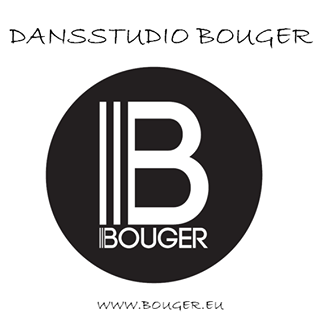     Had u nog graag een DVD van het optreden? Deze kan u nog online via onze website bestellen tot 1/6/2018. Indien     u gekozen heeft om de DVD af te halen dan kan dit op zondag 1/7 van 10-12u in de Mixx.       AUDITIES TEAMS:     Op 23/6 houden wij audities voor onze wedstrijdteams.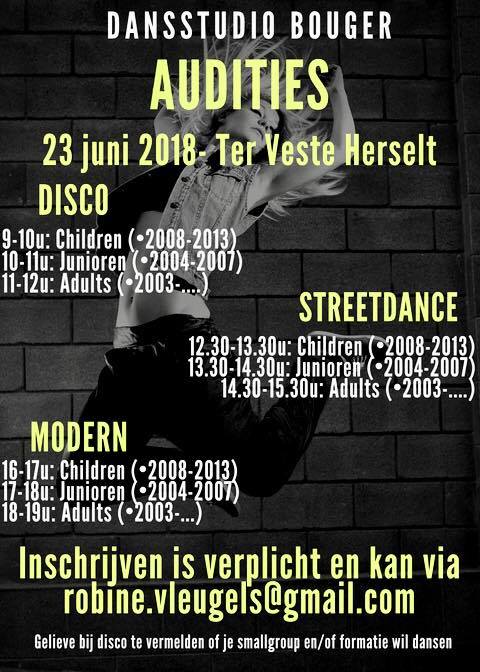     Ons nieuwe dansjaar start op 3 september 2018.      Wij wensen iedereen een hele fijne vakantie en misschien tot op 1 van onze toffe danskampen deze zomer.      Groetjes,     Het Bougerteam